E&O Community Outreach by our Guild ....January 2023Sensory Fidget Lap Quilts donated to Friends of Coombs, Dementia Unit  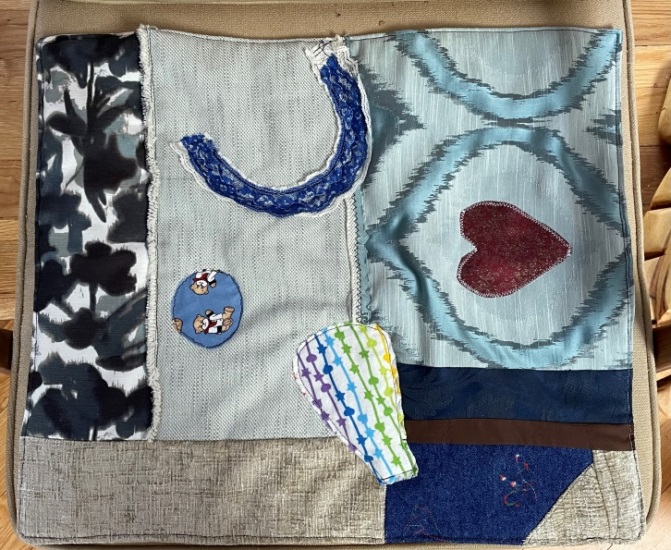 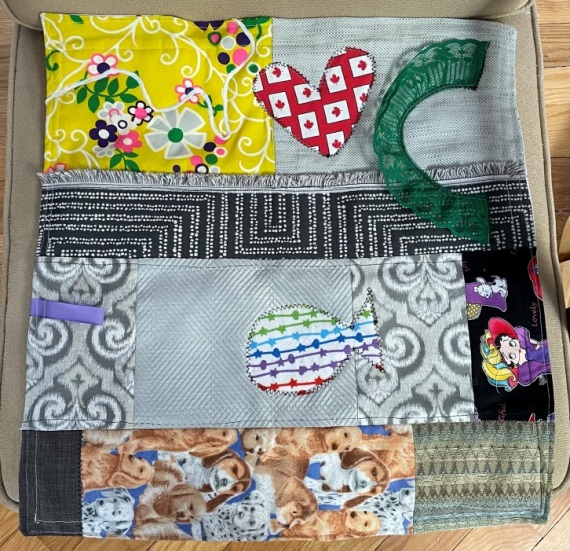 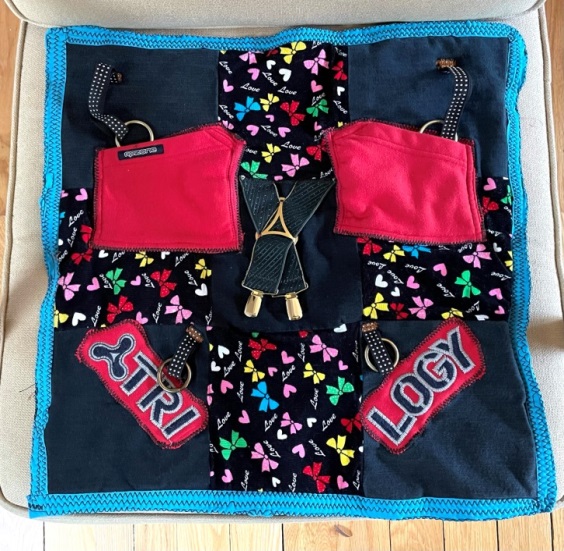 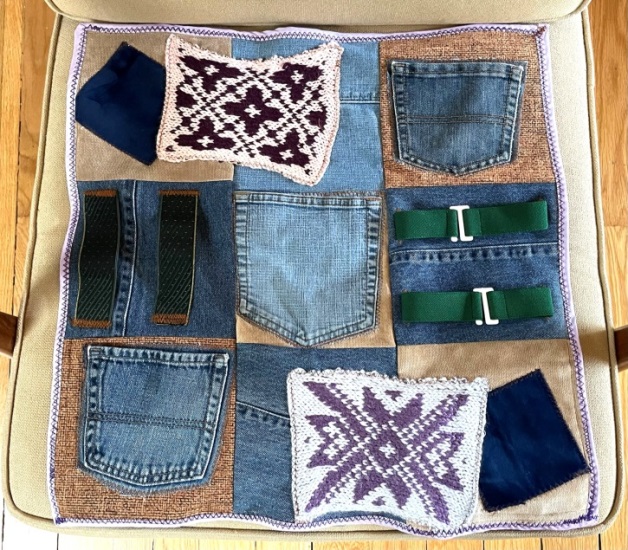 January 18, 2023 Minutes of Monthly General Meeting    Chair: Margo Murley     Recorder: Elfi BerndlZoom Admin: Margo Murley                 7 – 9 pm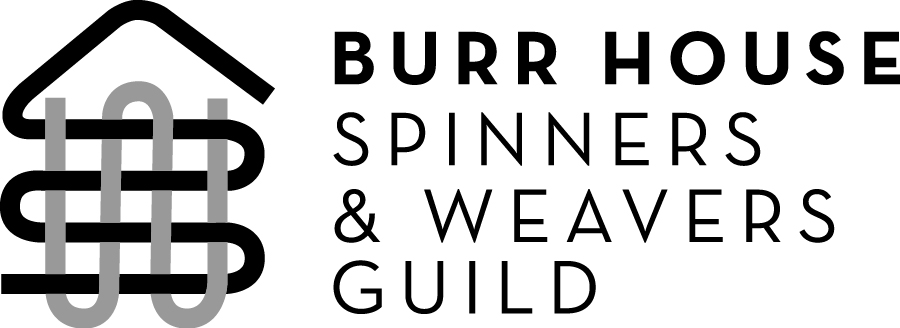 In Attendance Allison Durno   Athena Antiochos     Eleanor Mayne    Elfi Berndl   Gail Gibson Janet Porter  Kara Kivioja  Kathy Lakatos   Liz Kennedy   Margo Murley   Mary Davie  Mary Dunn  Michelle Zikovitz  Peggy Spurgeon   Sheila Hamilton   Susan Schillemore   In Attendance Allison Durno   Athena Antiochos     Eleanor Mayne    Elfi Berndl   Gail Gibson Janet Porter  Kara Kivioja  Kathy Lakatos   Liz Kennedy   Margo Murley   Mary Davie  Mary Dunn  Michelle Zikovitz  Peggy Spurgeon   Sheila Hamilton   Susan Schillemore   In Attendance Allison Durno   Athena Antiochos     Eleanor Mayne    Elfi Berndl   Gail Gibson Janet Porter  Kara Kivioja  Kathy Lakatos   Liz Kennedy   Margo Murley   Mary Davie  Mary Dunn  Michelle Zikovitz  Peggy Spurgeon   Sheila Hamilton   Susan Schillemore   RegretsAdriana Pisano Beaumont   Amanda Ring   Andre Beaumont   Anthony Savanorato   Barbara Anderson   Christina Henninger   Doris Moneweg   Julie Liut   Leah Stone   Linda Ewing  Nancy Martin   Olga Draznin   Saima Malik   Sandra MacKenzie   Shiva Moghaddasi   Sophie Tepperman   Teresa Clarke   Val Firmin   Honorary Members *Notification onlyJoan Colnett Jo-Ann RoothamKate DeuitchNancy Price   Business - Agenda Item              Information / Further Action byBusiness - Agenda Item              Information / Further Action byBusiness - Agenda Item              Information / Further Action byBusiness - Agenda Item              Information / Further Action byBusiness - Agenda Item              Information / Further Action by1WelcomeWelcome to our new members Doris Moneweg & Sandra MacKenzieWelcome to our new members Doris Moneweg & Sandra MacKenzieWelcome to our new members Doris Moneweg & Sandra MacKenzie2Guild Sales2022 Fall Sale ReportSpring 2023 Guild SaleMay 6 & 7Presented by Sheila Hamilton on behalf of the Guild Show Committee. The 2022 Winter sale was very successful The Guild made a profit of $1,429.35. Specific information about the sale is available in reports created by the committee and will  be shared with the membership.Spring 2023 Guild Sale: We encourage all members to submit items for sale. Contact Sheila ASAP if you will have items to put in for sale, how many and what kind. Donated items are appreciated.We are considering reducing commission to 20% from 25%. Will discuss/vote at next meeting.Presented by Sheila Hamilton on behalf of the Guild Show Committee. The 2022 Winter sale was very successful The Guild made a profit of $1,429.35. Specific information about the sale is available in reports created by the committee and will  be shared with the membership.Spring 2023 Guild Sale: We encourage all members to submit items for sale. Contact Sheila ASAP if you will have items to put in for sale, how many and what kind. Donated items are appreciated.We are considering reducing commission to 20% from 25%. Will discuss/vote at next meeting.Presented by Sheila Hamilton on behalf of the Guild Show Committee. The 2022 Winter sale was very successful The Guild made a profit of $1,429.35. Specific information about the sale is available in reports created by the committee and will  be shared with the membership.Spring 2023 Guild Sale: We encourage all members to submit items for sale. Contact Sheila ASAP if you will have items to put in for sale, how many and what kind. Donated items are appreciated.We are considering reducing commission to 20% from 25%. Will discuss/vote at next meeting.3Upcoming Crafting Classes Drop Ins &Get TogethersMake Tassel Angels Wednesday January 25 1-3 led by Lizthere is still room in the afternoon sessionWeave a Reed Heart February 8 1-3 & 7-9 led by Michellethere is 1 spot left in the evening sessionThursday Afternoon Drop-In & UFOs  1:00 to 3:30 with Margowill start shortly but you don’t have to wait for Margo’s noticeknit, crochet, cross stich, beading, 2D art, small hand work etc etcWednesday Evening Drop-In  7 – 9 pmTuesday Weavers’ Drop-In 10 am – 12 pmPS You can come to weave when others are knitting & you can come to knit as others are weaving etc. etc. Make Tassel Angels Wednesday January 25 1-3 led by Lizthere is still room in the afternoon sessionWeave a Reed Heart February 8 1-3 & 7-9 led by Michellethere is 1 spot left in the evening sessionThursday Afternoon Drop-In & UFOs  1:00 to 3:30 with Margowill start shortly but you don’t have to wait for Margo’s noticeknit, crochet, cross stich, beading, 2D art, small hand work etc etcWednesday Evening Drop-In  7 – 9 pmTuesday Weavers’ Drop-In 10 am – 12 pmPS You can come to weave when others are knitting & you can come to knit as others are weaving etc. etc. Make Tassel Angels Wednesday January 25 1-3 led by Lizthere is still room in the afternoon sessionWeave a Reed Heart February 8 1-3 & 7-9 led by Michellethere is 1 spot left in the evening sessionThursday Afternoon Drop-In & UFOs  1:00 to 3:30 with Margowill start shortly but you don’t have to wait for Margo’s noticeknit, crochet, cross stich, beading, 2D art, small hand work etc etcWednesday Evening Drop-In  7 – 9 pmTuesday Weavers’ Drop-In 10 am – 12 pmPS You can come to weave when others are knitting & you can come to knit as others are weaving etc. etc. 4Plan to Participate inUpcoming EventsRichmond Hill Cultural Summit - Wednesday April 26  6-9 pmshow what we have made, demonstrations, talk to people about the Guildwho would like to be the Contact?Spring 2023 Guild Sale - May 6 & 7plan on making things to sell, volunteers for set up & sales needed Contact Sheila  - how you can helpRichmond Hill Doors Open ~ Saturday May 13 10am - 4pmshow what we have made, demonstrations, talk to people about the GuildContact Gail & KathyRichmond Hill Cultural Summit - Wednesday April 26  6-9 pmshow what we have made, demonstrations, talk to people about the Guildwho would like to be the Contact?Spring 2023 Guild Sale - May 6 & 7plan on making things to sell, volunteers for set up & sales needed Contact Sheila  - how you can helpRichmond Hill Doors Open ~ Saturday May 13 10am - 4pmshow what we have made, demonstrations, talk to people about the GuildContact Gail & KathyRichmond Hill Cultural Summit - Wednesday April 26  6-9 pmshow what we have made, demonstrations, talk to people about the Guildwho would like to be the Contact?Spring 2023 Guild Sale - May 6 & 7plan on making things to sell, volunteers for set up & sales needed Contact Sheila  - how you can helpRichmond Hill Doors Open ~ Saturday May 13 10am - 4pmshow what we have made, demonstrations, talk to people about the GuildContact Gail & Kathy5Guild WebsiteOur Website is offline. Changes are required. Janet & Michelle will work on the Website Team and will report on progress.Our Website is offline. Changes are required. Janet & Michelle will work on the Website Team and will report on progress.Our Website is offline. Changes are required. Janet & Michelle will work on the Website Team and will report on progress.6Amber UpdateAmber Bole is unwell and will not be returning to the Guild. Cards can be sent care of Amber’s parents: 38 Burgess Avenue, Winnipeg, Manitoba R3T 3S7Amber Bole is unwell and will not be returning to the Guild. Cards can be sent care of Amber’s parents: 38 Burgess Avenue, Winnipeg, Manitoba R3T 3S7Amber Bole is unwell and will not be returning to the Guild. Cards can be sent care of Amber’s parents: 38 Burgess Avenue, Winnipeg, Manitoba R3T 3S77InterimTreasurerElfi Berndl has been appointed as Interim Treasurer until July 1, 2023. At our AGM we will vote on a new Treasurer. If you are interested in the position, or any other position of responsibility, contact Margo by email.Elfi Berndl has been appointed as Interim Treasurer until July 1, 2023. At our AGM we will vote on a new Treasurer. If you are interested in the position, or any other position of responsibility, contact Margo by email.Elfi Berndl has been appointed as Interim Treasurer until July 1, 2023. At our AGM we will vote on a new Treasurer. If you are interested in the position, or any other position of responsibility, contact Margo by email.8New  BusinessOntario Handweavers & Spinners are having a weekend event. Watch for notices.Request to use the Burr House Tea Room for a meet up of Kathy’s walking group will be handled by Michelle & Joint Burr House Use Committee. A workshop in weft faced Swedish weaving structure, Krokbragd will be offered Feb 25 & 26. (This class is now full with 6 people – Jan22) Additional classes will be offered if others are interested. Contact KathyBeginner Weaving Class on Rigid Heddle will be offered shortly to new members by Sheila, assisted by Allison. If you would also like to take this class, contact Sheila.Anyone interested in doing a ZOOM presentation on a topic of your choice at the March 15 Monthly General Meeting? Contact MargoOntario Handweavers & Spinners are having a weekend event. Watch for notices.Request to use the Burr House Tea Room for a meet up of Kathy’s walking group will be handled by Michelle & Joint Burr House Use Committee. A workshop in weft faced Swedish weaving structure, Krokbragd will be offered Feb 25 & 26. (This class is now full with 6 people – Jan22) Additional classes will be offered if others are interested. Contact KathyBeginner Weaving Class on Rigid Heddle will be offered shortly to new members by Sheila, assisted by Allison. If you would also like to take this class, contact Sheila.Anyone interested in doing a ZOOM presentation on a topic of your choice at the March 15 Monthly General Meeting? Contact MargoOntario Handweavers & Spinners are having a weekend event. Watch for notices.Request to use the Burr House Tea Room for a meet up of Kathy’s walking group will be handled by Michelle & Joint Burr House Use Committee. A workshop in weft faced Swedish weaving structure, Krokbragd will be offered Feb 25 & 26. (This class is now full with 6 people – Jan22) Additional classes will be offered if others are interested. Contact KathyBeginner Weaving Class on Rigid Heddle will be offered shortly to new members by Sheila, assisted by Allison. If you would also like to take this class, contact Sheila.Anyone interested in doing a ZOOM presentation on a topic of your choice at the March 15 Monthly General Meeting? Contact MargoPresentation  7:30 – 8:00Presentation  7:30 – 8:00Presentation  7:30 – 8:00Presentation  7:30 – 8:00Presentation  7:30 – 8:00Our Presenter: Sue Beringer of The Magic Yarn Project - Homespun Wigs for Little Cancer Fighters  https://themagicyarnproject.com/  https://www.facebook.com/magicyarnwigsFor more information, watch a video at https://www.youtube.com/watch?v=E9wtHskTI2g44,765 wigs & smiles have been delivered since 2015Currently there is only one Canadian Chapter and it is run by Sue who is located in LondonThe Magic Yarn Project needs people who:1) Crochet beanies according to their specifications2) Cut and bundle yarn according to the design needs of the different "characters" the wigs represent3) Assemble pre-made components into wearable Magic4) Decorate and individualize envelopes that will be used to mail these wigs to the recipients5) Hold Workshops to get groups of people together to make these wigs.Volunteers do not need to do it all. You can choose to do just one thing from #1 to #4. If you want to join this organization on your own, contact Sue Beringer SueBeringer@themagicyarnproject.comElfi intends to become a Workshop Leader (under Sue’s supervision) and hopes that other Guild members will be interested in joining her. Contact Elfi for more details if this interests you. This could become another Community Outreach project our Guild becomes involved in over time.Our Presenter: Sue Beringer of The Magic Yarn Project - Homespun Wigs for Little Cancer Fighters  https://themagicyarnproject.com/  https://www.facebook.com/magicyarnwigsFor more information, watch a video at https://www.youtube.com/watch?v=E9wtHskTI2g44,765 wigs & smiles have been delivered since 2015Currently there is only one Canadian Chapter and it is run by Sue who is located in LondonThe Magic Yarn Project needs people who:1) Crochet beanies according to their specifications2) Cut and bundle yarn according to the design needs of the different "characters" the wigs represent3) Assemble pre-made components into wearable Magic4) Decorate and individualize envelopes that will be used to mail these wigs to the recipients5) Hold Workshops to get groups of people together to make these wigs.Volunteers do not need to do it all. You can choose to do just one thing from #1 to #4. If you want to join this organization on your own, contact Sue Beringer SueBeringer@themagicyarnproject.comElfi intends to become a Workshop Leader (under Sue’s supervision) and hopes that other Guild members will be interested in joining her. Contact Elfi for more details if this interests you. This could become another Community Outreach project our Guild becomes involved in over time.Our Presenter: Sue Beringer of The Magic Yarn Project - Homespun Wigs for Little Cancer Fighters  https://themagicyarnproject.com/  https://www.facebook.com/magicyarnwigsFor more information, watch a video at https://www.youtube.com/watch?v=E9wtHskTI2g44,765 wigs & smiles have been delivered since 2015Currently there is only one Canadian Chapter and it is run by Sue who is located in LondonThe Magic Yarn Project needs people who:1) Crochet beanies according to their specifications2) Cut and bundle yarn according to the design needs of the different "characters" the wigs represent3) Assemble pre-made components into wearable Magic4) Decorate and individualize envelopes that will be used to mail these wigs to the recipients5) Hold Workshops to get groups of people together to make these wigs.Volunteers do not need to do it all. You can choose to do just one thing from #1 to #4. If you want to join this organization on your own, contact Sue Beringer SueBeringer@themagicyarnproject.comElfi intends to become a Workshop Leader (under Sue’s supervision) and hopes that other Guild members will be interested in joining her. Contact Elfi for more details if this interests you. This could become another Community Outreach project our Guild becomes involved in over time.Our Presenter: Sue Beringer of The Magic Yarn Project - Homespun Wigs for Little Cancer Fighters  https://themagicyarnproject.com/  https://www.facebook.com/magicyarnwigsFor more information, watch a video at https://www.youtube.com/watch?v=E9wtHskTI2g44,765 wigs & smiles have been delivered since 2015Currently there is only one Canadian Chapter and it is run by Sue who is located in LondonThe Magic Yarn Project needs people who:1) Crochet beanies according to their specifications2) Cut and bundle yarn according to the design needs of the different "characters" the wigs represent3) Assemble pre-made components into wearable Magic4) Decorate and individualize envelopes that will be used to mail these wigs to the recipients5) Hold Workshops to get groups of people together to make these wigs.Volunteers do not need to do it all. You can choose to do just one thing from #1 to #4. If you want to join this organization on your own, contact Sue Beringer SueBeringer@themagicyarnproject.comElfi intends to become a Workshop Leader (under Sue’s supervision) and hopes that other Guild members will be interested in joining her. Contact Elfi for more details if this interests you. This could become another Community Outreach project our Guild becomes involved in over time.Show & Share  8:30 – 9:00Show & Share  8:30 – 9:00Show & Share  8:30 – 9:00Show & Share  8:30 – 9:00Show & Share  8:30 – 9:00Show & ShareSheila – cocktail carpets in overshotEleanor – knitting a sweater with cats, sundress & purseKathy – working on looms at the Guild and at homeLiz – beaded necklaceKara – knitting pullover sweaterAllison – mini quiltSheila – cocktail carpets in overshotEleanor – knitting a sweater with cats, sundress & purseKathy – working on looms at the Guild and at homeLiz – beaded necklaceKara – knitting pullover sweaterAllison – mini quiltSheila – cocktail carpets in overshotEleanor – knitting a sweater with cats, sundress & purseKathy – working on looms at the Guild and at homeLiz – beaded necklaceKara – knitting pullover sweaterAllison – mini quiltUpcoming Events, Meeting Dates & Programs 2023: Wed Jan 25  1-3 Make Tassel Angels w/ LizWed Feb 15   Monthly General Meeting  7 pm on ZOOM 
Presentation: Kathy Lakatos – A Look at LoomsWed Feb 8   1-3 pm and 7-9 pm Weaving Reed Hearts w/ MichelleSat & Sun Feb 25 & 26  Krokbragd Workshop w/ KathyWed Mar 15   Monthly General Meeting  7 pm on ZOOM
Program TBD – any volunteers?Wed Apr 18, 2023 7 pm In Person @ Guild Hall, Program TBDWednesday April 26  6-9 pm ~ Richmond Hill Cultural Summitat Richmond Hill Centre for the Performing Arts, in eveningMay 6 & 7  ~ Spring 2023 Guild Sale Saturday May 13  ~ Doors Open ~ Open House at the Guild HallWed May 17, 2023 7 pm In Person @ Guild Hall, Program TBDWed June 21, 2023 AGM Annual General Meeting  In Person @ Elfi’sMix & Mingle 5 to 7 pm, Meeting 7 pmAnnual Challenge Reveal "Fibre Ode to Our Favourite Thing"Sunday Sept 10, 2023 Heritage Summit @ Richmond Hill Centre for the Performing Artscelebrating the 150th anniversary of the incorporation of the Village of Richmond Hill in 1873prepare a table & be present at the request of the Richmond Hill Historical SocietyRoles & Responsibilities  2023 Executive Officers: President    Margo Murley  margo@murley.caSecretary Elfi Berndl elfiberndl@gmail.com   Interim Treasurer Elfi Berndl elfiberndl@gmail.comMembership Coordinator Peggy Spurgeon peggy@spurgeon.ca   Guild emails  BurrHouseW@gmail.comPast President: Michelle Zikovitz mzikovitz@yahoo.ca *******************************************************************************************************************Conveners / Committee ChairsArchives & History: Burr House Building Booking Coordinator: Michelle Zikovitz  mzikovitz@yahoo.caFaceBook: Elfi BerndlGuild Sales: Sheila Hamilton   Librarian:  Olga Draznin Monthly Meeting Programming : VacantONCA Project Team (to 2024): Elfi Berndl Sheep to Shawl 2023: Vacant Social / Housekeeping: VacantSpinning Chair: Margo MurleyStudio Head: VacantLooms & Equipment: VacantInventory: VacantWeaving Chair: VacantWebsite Team: Janet Porter Michelle ZikovitzWorkshop Coordinator: Kathy Lakatos ******************************************************************************************************************Study Groups / Interest GroupsTuesday Weavers Drop InWednesday Night Drop InThursday Afternoon Drop In: Margo MurleySaturday Spinners: Margo MurleyRigid Heddle WeaversDye GroupWet & Needle Felting******************************************************************************************************************LiasonJoint Burr House Use Committee:   Margo Murley, Michelle Zikovitz, Shiva MoghaddasiCity of Richmond Hill:  Michelle ZikovitzRichmond Hill Arts Council: , Richmond Hill Historical Society, Ontario Handweavers & Spinners – Shiva Moghaddasi******************************************************************************************************************Website  Under Construction  FaceBook https://www.facebook.com/BurrHouseSpinnersWeaversemail to all Guild Members   Burr House Fiber Arts – All Members  burrhouse@googlegoups.cometransfer of funds to Burr House Spinners & Weavers Guild  BurrHouseW@gmail.com